ΣΥΛΛΟΓΟΣ ΕΚΠΑΙΔΕΥΤΙΚΩΝ Π. Ε.                    Μαρούσι  3 – 9 – 2018                                                                                                                    ΑΜΑΡΟΥΣΙΟΥ                                                   Αρ. Πρ.: 143Ταχ. Δ/νση: Λ. Κηφισιάς 211                                             Τ. Κ. 15124 Μαρούσι                                                           Τηλ.: 210 8020697 Fax:2108028620                                                     Πληροφ.: Δ. Πολυχρονιάδης (6945394406)                                                                    Email:syll2grafeio@gmail.com                                      Δικτυακός τόπος: http//: www.syllogosekpaideutikonpeamarousiou.gr                                                                    ΠΡΟΣΤΑ ΜΕΛΗ ΤΟΥ ΣΥΛΛΟΓΟΥ ΜΑΣΚοινοποίηση:  Δ. Ο. Ε. Συλλόγους Εκπ/κών Π. Ε. της χώραςΨΗΦΙΣΜΑ Στις 15 Σεπτέμβρη πλημμυρίζουμε το Σύνταγμα για να βροντοφωνάξουμε φτάνει πια με τον φασισμό και το ρατσισμό.
Ξεσηκωνόμαστε για να τσακίσουμε τους φασίστες δολοφόνους του Παύλου Φύσσα. Είναι σκάνδαλο ότι φτάσαμε στα πέντε χρόνια από τη δολοφονία του και η δίκη των φονιάδων νεοναζί της Χρυσής Αυγής δεν έχει ακόμη καταλήξει σε καταδίκη ενώ οι φονιάδες κυκλοφορούν στις γειτονιές μας ελεύθεροι. Είναι τεράστια πρόκληση ότι φτάσαμε η Χρυσή Αυγή να απειλεί από το βήμα της Βουλής με πραξικόπημα. 
Είναι πρόκληση να προχωράνε σε επιθέσεις οι νεοναζί της Χρυσής Αυγής και άλλοι ακροδεξιοί φορώντας τη μάσκα του πατριώτη. Θα κλείσουμε το δρόμο στους φασίστες παντού υπερασπίζοντας πρώτα από όλα τους πρόσφυγες και τους μετανάστες, δυναμώνοντας το κίνημα αλληλεγγύης και λέγοντας ένα μεγάλο ΟΧΙ στην Ευρώπη – φρούριο, των κλειστών συνόρων και των στρατοπέδων συγκέντρωσης. 
Απαιτούμε να σταματήσει ο αποκλεισμός των προσφύγων στα νησιά, να πάρουν άσυλο και χαρτιά, να έρθουν να ζήσουν στις πόλεις μας, στις γειτονιές, να έχουν πρόσβαση στα σχολεία, στα νοσοκομεία, στη δουλειά. Μαζί να ζήσουμε και να παλέψουμε για μια καλύτερη κοινωνία. 
Σε όλη την Ευρώπη και στην Αμερική δυναμώνει η αντίσταση στους φασίστες και το ρατσισμό.
Ένας ολόκληρος κόσμος αγανακτεί γιατί τα φαντάσματα του μεσοπόλεμου, του Χίτλερ και του Μουσολίνι, ξανά βαδίζουν στους δρόμους και απειλούν. Συνδικάτα και εργαζόμενοι, Δήμοι και δημοτικές κινήσεις, καλλιτέχνες και προσωπικότητες, μετανάστες και πρόσφυγες, μαθητές και φοιτητές, ενώνουμε τη φωνή μας για να φράξουμε το δρόμο στην άνοδο του φασισμού και να μπει τέλος στις ρατσιστικές επιθέσεις κατά των μεταναστών και των προσφύγων.
Το Σάββατο 15 Σεπτέμβρη συγκεντρωνόμαστε στην Ομόνοια στις 17:00 για πορεία προς τη Βουλή και στις 19:00 δίνουμε μαζικό παρών στη μεγάλη συναυλία κατά του φασισμού και του ρατσισμούΝα μην λείψει κανείς και καμιά!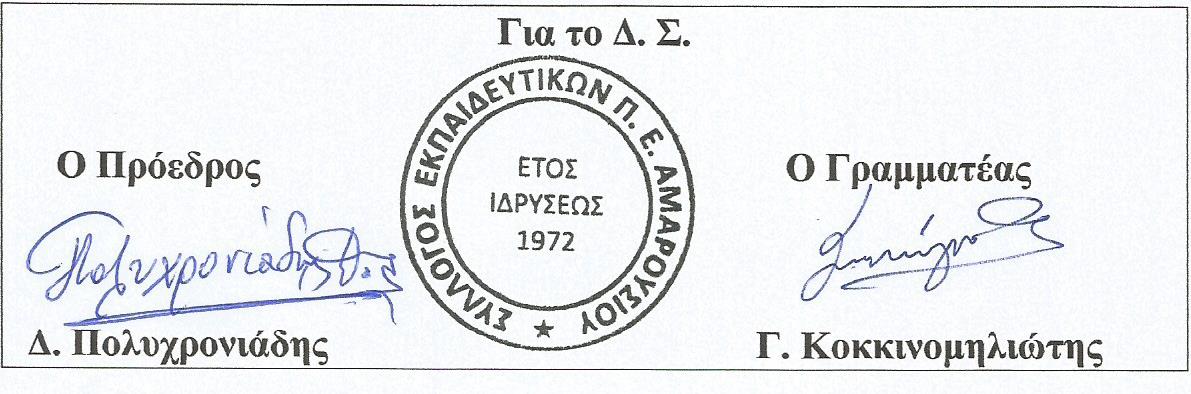 